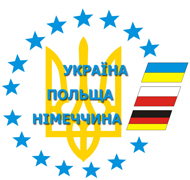 Вінницький обласний осередокМіжнародного Товариства «Україна-Польща-Німеччина»оголошує про набір учасників програми «Децентралізації влади – журналістську підтримку»Проект «Децентралізації влади – журналістську підтримку» спрямований на практичне вивчення представниками засобів масової інформації Вінницької області методів висвітлення процесу децентралізації влади та добровільного об’єднання територіальних громад. Програма передбачає проведення навчально-методичного семінару для 40 представників регіональних друкованих та електронних ЗМІ на тему реформи місцевого самоврядування та вивчення нового виборчого законодавства. Після завершення семінару буде проведено конкурс серед учасників проекту на найкращий друкований, електронний та відеоматеріал на тему децентралізації влади. Автори 2 кращих робіт матимуть можливість вивчити практичний досвід місцевого самоврядування країн Вишеградської четвірки (Польща, Угорщина, Чехія, Словаччина) у складі делегації ВОО МГО „Україна-Польща-Німеччина” у травні 2016 року.Навчально-методичний семінар відбудеться 10-11 вересня на базі готельно-ресторанного комплексу «Дубовий гай». Всі учасники будуть забезпечені безкоштовним проживанням та харчуванням (сніданок, обід, вечеря, кава-брейк), інформаційними матеріалами. Для участі у семінарі необхідно до 5 вересня надіслати анкету (додається) на адресу u-p-n@i.ua. Контактна особа: Кавунець Андрій Володимирович,              тел. 0432-56-26-69, моб. 098-485-24-23.    Проект відбувається  за підтримки департаменту інформаційної діяльності та комунікацій з громадськістю Вінницької облдержадміністрації. АНКЕТА для участі в програмі«Децентралізації влади – журналістську підтримку»Я підтверджую, що інформація, яка міститься в даній анкеті, достовірна. _______________________________________			__________________________________підпис								дата____________________________________________________________________________________________Прізвище, Ім'я, По батькові   (повністю)Прізвище, Ім'я та по батькові:Дата народження:ДеньМісяцьРік МІСЦЕ ПОСТІЙНОГО ПРОЖИВАННЯ  МІСЦЕ ПОСТІЙНОГО ПРОЖИВАННЯ  МІСЦЕ ПОСТІЙНОГО ПРОЖИВАННЯ  МІСЦЕ ПОСТІЙНОГО ПРОЖИВАННЯ  МІСЦЕ ПОСТІЙНОГО ПРОЖИВАННЯ  МІСЦЕ ПОСТІЙНОГО ПРОЖИВАННЯ  МІСЦЕ ПОСТІЙНОГО ПРОЖИВАННЯ Населений пункт: (тип і назва)Населений пункт: (тип і назва)Район: (для сільських населених пунктів)Район: (для сільських населених пунктів) Вулиця, будинок,   квартира: Вулиця, будинок,   квартира:  КОНТАКТНА ІНФОРМАЦІЯ  КОНТАКТНА ІНФОРМАЦІЯ  КОНТАКТНА ІНФОРМАЦІЯ  КОНТАКТНА ІНФОРМАЦІЯ  КОНТАКТНА ІНФОРМАЦІЯ  КОНТАКТНА ІНФОРМАЦІЯ  КОНТАКТНА ІНФОРМАЦІЯДомашній тел.:(код/номер)Факс:(код/ номер)Моб. тел.: (код/номер)Адреса електронної поштиОСНОВНЕ МІСЦЕ ПРАЦЕВЛАШТУВАННЯОСНОВНЕ МІСЦЕ ПРАЦЕВЛАШТУВАННЯОСНОВНЕ МІСЦЕ ПРАЦЕВЛАШТУВАННЯОСНОВНЕ МІСЦЕ ПРАЦЕВЛАШТУВАННЯОСНОВНЕ МІСЦЕ ПРАЦЕВЛАШТУВАННЯОСНОВНЕ МІСЦЕ ПРАЦЕВЛАШТУВАННЯОСНОВНЕ МІСЦЕ ПРАЦЕВЛАШТУВАННЯДата початку – (місяць/рік)                                   по Теперішній час Дата початку – (місяць/рік)                                   по Теперішній час Дата початку – (місяць/рік)                                   по Теперішній час Дата початку – (місяць/рік)                                   по Теперішній час Дата початку – (місяць/рік)                                   по Теперішній час Дата початку – (місяць/рік)                                   по Теперішній час Дата початку – (місяць/рік)                                   по Теперішній час Назва та адреса установи: Назва та адреса установи: Назва та адреса установи: Назва та адреса установи: Посада:Посада:Посада:Вкажіть вебсайт Вашої організації в Інтернеті (якщо є)Вкажіть вебсайт Вашої організації в Інтернеті (якщо є)Вкажіть вебсайт Вашої організації в Інтернеті (якщо є)Вкажіть вебсайт Вашої організації в Інтернеті (якщо є)Укажіть назви останніх трьох статей, що Ви опублікували, чи програм радіо та телебачення, що Ви підготували на тему місцевого самоврядування:Укажіть назви останніх трьох статей, що Ви опублікували, чи програм радіо та телебачення, що Ви підготували на тему місцевого самоврядування:Укажіть назви останніх трьох статей, що Ви опублікували, чи програм радіо та телебачення, що Ви підготували на тему місцевого самоврядування:Укажіть назви останніх трьох статей, що Ви опублікували, чи програм радіо та телебачення, що Ви підготували на тему місцевого самоврядування:Назва видання чи каналу:Назва видання чи каналу:Дата публікації чи виходу в ефір: ЕСЕ (не більше 10 речень) ЕСЕ (не більше 10 речень) ЕСЕ (не більше 10 речень) ЕСЕ (не більше 10 речень) ЕСЕ (не більше 10 речень) ЕСЕ (не більше 10 речень) ЕСЕ (не більше 10 речень)Будь ласка, розкажіть чого Ви сподіваєтесь від участі у програмі (наприклад: які знання та досвід ви бажаєте здобути) та як ви їх застосуєте?Будь ласка, розкажіть чого Ви сподіваєтесь від участі у програмі (наприклад: які знання та досвід ви бажаєте здобути) та як ви їх застосуєте?Будь ласка, розкажіть чого Ви сподіваєтесь від участі у програмі (наприклад: які знання та досвід ви бажаєте здобути) та як ви їх застосуєте?Будь ласка, розкажіть чого Ви сподіваєтесь від участі у програмі (наприклад: які знання та досвід ви бажаєте здобути) та як ви їх застосуєте?Будь ласка, розкажіть чого Ви сподіваєтесь від участі у програмі (наприклад: які знання та досвід ви бажаєте здобути) та як ви їх застосуєте?Будь ласка, розкажіть чого Ви сподіваєтесь від участі у програмі (наприклад: які знання та досвід ви бажаєте здобути) та як ви їх застосуєте?Будь ласка, розкажіть чого Ви сподіваєтесь від участі у програмі (наприклад: які знання та досвід ви бажаєте здобути) та як ви їх застосуєте?